BANDOIL RESPONSABILE DEL SERVIZIOVISTA la Deliberazione della Giunta Comunale N° 61 in data 07.07.2017, esecutiva ai sensi di legge, modificata con Deliberazioni della Giunta Comunale N° 4 del 02.01.2018 e N° 55 del 08.06.2018, esecutive ai sensi di legge, con la quale si approvava Il programma del fabbisogno di personale per il triennio 2018/2019/2020 ed il contestuale adeguamento della dotazione organica intesa come personale attualmente in servizio e quello programmato a livello assunzionale per lo stesso triennio;VISTO CHE nel sopracitato Programma del fabbisogno di personale per il triennio 2018/2019/2020 figura, tra gli altri, la copertura di n° 1 posto vacante di Istruttore Direttivo, categoria D, Posizione Economica D1, Area dei Servizi Tecnici, con contratto  a tempo indeterminato a part time per n° 25 ore settimanali;DATO ATTO CHE questo Comune ha regolarmente adempiuto alla procedura di mobilità di cui agli artt. 30, comma 1 e 34 bis del D. Lgs. N° 165/2001, CHE la predetta procedura di mobilità si è conclusa con esito negativo, senza assegnazione al Comune di personale;RILEVATO CHE, sulla base della ricognizione effettuata, non si prevedono in questo Comune per l’anno 2018, condizioni di eccedenza e/o soprannumero di personale, come da Deliberazione della Giunta Comunale N° 3 del 02.01.2018;VISTA la Deliberazione della Giunta Comunale N° 2 del 02.01.2018, esecutiva ai sensi  di legge, con la quale è stato approvato il Piano delle Azioni Positive per il triennio 2018/2019/2020, ai sensi del D.lgs. N° 198 dell’11.04.2006,”Codice delle pari opportunità tra uomo e donna a norma dell’art. 6 della L. N° 246 del 28.11.2005” e dell’art. 57 del D. Lgs. N° 165 del 30.03.2001, “Norme generali sull’ordinamento del lavoro alle dipendenze delle amministrazioni pubbliche”;VISTA la delibera C.C. n. 8 del 28.02.2018 ai sensi di legge, con cui è stato approvato il DUP (Documento Unico di Programmazione), il bilancio di previsione per l’esercizio finanziario 2018 e gli atti annessi;, esecutiva VISTA la Deliberazione della Giunta Comunale N° 35 del 14.03.2018, esecutiva ai sensi di legge, con la quale si approvava il Piano Esecutivo di Gestione (P.E.G.) per l’esercizio 2018;VISTA la Deliberazione della Giunta Comunale N°   49 del 10.05.2018, esecutiva ai sensi di legge, modificata con Deliberazione della Giunta Comunale N° 59 del 08.06.2018, dichiarata immediatamente eseguibile ai sensi dell’art. 134, comma 4, T.U. D. Lgs. N° 267/2000, con la quale si approvava il Piano della Performance 2018;RILEVATO CHE in questo Comune è stato rispettato il patto di stabilità (pareggio di bilancio) per l’anno 2017 e che da verifiche contabili risulta altresì in grado di rispettare le relative prescrizioni per l’anno 2018;RILEVATO, inoltre, che risulta rispettato il disposto dell’art. 1, comma 557 quater introdotto dalla L. N° 296/2006;VISTA la Deliberazione della Giunta Comunale N° 49 del 10.05.2018 con la quale è stato approvato il Piano della Performance anno 2018;In esecuzione della Determinazione del Responsabile del Servizio Amministrativo, Affari Generali, Servizi Sociali, Personale N° 228 del 13.06.2018RENDE NOTOE’ indetto un concorso pubblico per titoli ed esami per la copertura di n° 1 posto di Istruttore Direttivo, Settore dei Servizi Tecnici, Categoria D, posizione economica D1, a tempo indeterminato a part time per n° 25 ore settimanali, ART. 1 REQUISITIPer l’ammissione al concorso in oggetto è richiesto il possesso dei seguenti requisiti: a) Cittadinanza italiana oppure cittadinanza di uno degli stati membri dell’Unione Europea. b) Età non inferiore agli anni 18 alla data di scadenza del termine di presentazione delle domande;c) Godimento dei diritti civili e politici;d) Essere in possesso del Diploma di Laurea in Ingegneria Edile 28/S (LM-23 Ingegneria Civile - LM-24 Ingegneria dei sistemi edilizi - LM 26 Ingegneria della sicurezza) o del Diploma di Laurea in Architettura 3S Architettura del Paesaggio e 4S Architettura e ingegneria edile (LM-3 Architettura del paesaggio e LM-4 Architettura e ingegneria edile-architettura) o equipollenti;e)Buona conoscenza dell’informatica;f)Buona conoscenza della lingua francese o inglese; g)Non aver riportato condanne penali e non avere procedimenti penali pendenti che possano impedire, secondo le vigenti norme, l’instaurarsi del rapporto di impiego;h)Essere in possesso dell’idoneità fisica, senza prescrizioni alla mansione di cui al D. Lgs. N° 81/2006 e ss.mm.ii.;i)Non essere stati destituiti o dispensati dall'impiego presso una Pubblica Amministrazione, né dichiarati decaduti ai sensi dell’art. 127, comma 1, del D.P.R. N°3 del 03.01.1957;l)Non trovarsi in nessuna delle ipotesi di inconferibilità dell’incarico, ai sensi degli articoli 3 e 4 del D. Lgs. N° 39/2013;m)Non trovarsi in nessuna delle ipotesi di incompatibilità dell’incarico, ai sensi degli articoli 9 e 11 del D. Lgs. N° 39/2013, ovvero dichiarare la disponibilità ad eliminare l’eventuale causa di incompatibilità prima della sottoscrizione del contratto di lavoro;I requisiti prescritti devono essere posseduti alla data di scadenza del termine utile per la presentazione della domanda di ammissione alla presente procedura e mantenuti fino all’eventuale sottoscrizione del contratto individuale di lavoro.ART. 2  CONTENUTO DELLA DOMANDA DI PARTECIPAZIONECiascun candidato, consapevole delle sanzioni penali previste dall’art. 76 del D.P.R. N° 445/2000 nell’ipotesi di falsità in atti e dichiarazioni mendaci, dovrà indicare nella domanda di partecipazione, oltre alla precisa indicazione del concorso cui intendono partecipare, quanto segue:- Il cognome e il nome; 	- Il luogo e la data di nascita; - La residenza e l'indicazione dell'esatto recapito con il numero di codice di avviamento postale, nonché l'eventuale numero telefonico, di posta elettronica certificata (PEC) e di fax  ai fini della immediata reperibilità; - Il possesso della Cittadinanza Italiana o di uno dei Paesi membri della Unione Europea. Sono equiparati ai cittadini gli italiani non appartenenti alla repubblica. I cittadini degli stati membri dell’Unione Europea devono possedere i requisiti di ci al D.P.C.M. N° 174 del 07.02.1994 e potranno partecipare purchè:- il godimento dei diritti civili e politici anche negli stati di appartenenza o di provenienza;- adeguata conoscenza della lingua italiana- Il Comune d'iscrizione nelle liste elettorali ovvero i motivi della non iscrizione o della cancellazione dalle liste medesime; - Non aver riportato condanne penali, non avere né essere stati interdetti o sottoposti a misure che escludono, secondo le disposizioni vigenti, dalla nomina agli impieghi presso gli Enti Locali; - Non essere stati destituiti o dispensati dall’impiego presso una Pubblica Amministrazione per persistente e insufficiente rendimento, ovvero non essere stati decaduti da un pubblico impiego, ai sensi dell’art. 127, comma 1, lett. d), D.P.R. 10.01.1957, N° 3; - Per i concorrenti di sesso maschile: la posizione nei riguardi degli obblighi di leva; I cittadini Italiani soggetti all'obbligo di leva devono dichiarare di essere in posizione regolare nei confronti di tale obbligo;- Gli eventuali servizi prestati presso Pubbliche Amministrazioni, nonchè le cause di risoluzione di eventuali precedenti rapporti di impiego presso le stesse; - Di essere fisicamente idoneo al servizio; - L’eventuale condizione di portatore di handicap, il tipo di ausilio per la prova e i tempi necessari aggiuntivi; - Il possesso di uno dei titoli di studio di cui all’art. 1, lettera d), con l’indicazione dell’anno in cui è stato conseguito, il punteggio ottenuto e l’autorità scolastica che lo ha rilasciato; - Eventuali di servizio prestati presso Pubbliche Amministrazioni; - Il possesso di ulteriori titoli culturali e di qualificazione professionale ritenuti utili ai fini della valutazione; - Possesso di eventuali titoli di preferenza/precedenza, ai sensi dell’art. 5 del D.P.R.  487/1994 - Indicazione della lingua straniera ,ai fini della verifica della conoscenza della stessa; l)Non trovarsi in nessuna delle ipotesi di inconferibilità dell’incarico, ai sensi degli articoli 3 e 4 del D. Lgs. N° 39/2013;- Non trovarsi in nessuna delle ipotesi di incompatibilità dell’incarico, ai sensi degli articoli 9 e 11 del D. Lgs. N° 39/2013, ovvero dichiarare la disponibilità ad eliminare l’eventuale causa di incompatibilità prima della sottoscrizione del contratto di lavoro;- L’accettazione di tutte le norme contenute nel bando e delle vigenti norme concernenti la disciplina dei concorsi; -  La conformità dei documenti eventualmente allegati all’originale, ai sensi dell’art. 47 del T.U. D.P.R. N° 445/2000;- Di essere consapevole della veridicità del contenuto della presente domanda e di essere a conoscenza delle sanzioni penali di cui all’art. 76 del T.U. del D.P.R. N° 445/2000 in caso di false dichiarazioni; - Di autorizzare il Comune di Luras alla raccolta e trattamento dei dati personali, compresi i dati sensibili, per le finalità inerenti la procedura concorsuale e l’eventuale instaurazione del rapporto di lavoro (D. Lgs. N° 196/2003); Gli aspiranti al concorso devono apporre la propria firma in calce alla domanda di ammissione al concorso a pena di nullità (non è richiesta l’autenticazione della firma ai sensi dell’art. 3, comma 5, della L. 15.5.1997, N° 127); ad essa dovrà essere allegato un documento di riconoscimento in corso di validità	ART. 3PRESENTAZIONE DELLE DOMANDE – MODALITA’ E TERMINECiascun soggetto, in possesso dei requisiti indicati nel presente bando, può partecipare al concorso, presentando domanda mediante l’utilizzo del modello allegato sotto la lettera A) e nel rispetto delle prescrizioni contenute nel bando stesso.La domanda, debitamente sottoscritta, dovrà pervenire a questo Comune, a pena di esclusione, improrogabilmente entro il termine perentorio fissato per le ore 14,00 del ventesimo giorno successivo alla pubblicazione del presente Bando nella Gazzetta Ufficiale - 4^ serie speciale - Concorsi ed esami – non farà fede la data di spedizione, bensì la data di arrivo; dovrà essere inserita all’interno di una busta chiusa recante all’esterno, oltre all’indicazione del mittente, la dicitura: “Contiene domanda di partecipazione al concorso pubblico, per titoli ed esami, per la copertura di N° 1 posto a tempo indeterminato, a part time, per N° 25 ore settimanali, di Istruttore Direttivo, Categoria D, Posizione Economica D1” e presentata esclusivamente attraverso le seguenti modalità:Consegna a mano, presso l’Ufficio Protocollo del Comune di Luras, Via Nazionale N° 12, 07025 Luras (SS) nelle ore d’ufficio;A mezzo di corriere al seguente indirizzo: Comune di Luras, Via Nazionale N° 12, 07025 Luras (SS)A mezzo Raccomandata con avviso di ricevimento allo stesso indirizzo. A mezzo posta elettronica certificata (PEC) unicamente per i candidati in possesso di un indirizzo di Posta Elettronica Certificata personale, al seguente indirizzo: protocollo@pec.comune.luras.ss.it, avendo cura di indicare nell’oggetto la dicitura sopra indicata,.La domanda di ammissione al concorso deve essere corredata dall'elenco, in carta libera, dei documenti allegati alla medesima e nella stessa elencati.Gli aspiranti al concorso devono apporre la propria firma in calce alla domanda di ammissione al concorso a pena di nullità (non è richiesta l’autenticazione della firma ai sensi dell’art. 3, comma 5, della L. 15.5.1997, N° 127), allegando un documento di riconoscimento in corso di validitàNon saranno prese in considerazioni e mail spedite da indirizzi non certificati o pervenute ad indirizzi di posta elettronica dell’Ente differenti rispetto a quello sopra indicato; Non saranno prese, altresì, in considerazione le domande, i titoli d i documenti presentati oltre il termine perentorio di cui sopra.L’Amministrazione non assume alcuna responsabilità per il mancato e tardivo recapito delle domande imputabile a disguidi tecnici, a fatto di terzi, a caso fortuito o forza maggiore, indipendentemente dalla modalità prescelta per la presentazione delle domande stesse.La presentazione della domanda non comporta alcun diritto al passaggio diretto del candidato presso l’Ente, né fa sorgere alcun obbligo per l’Amministrazione di dar corso alla copertura del posto di cui trattasi.ART. 4DOCUMENTAZIONE DA ALLEGARE ALLA DOMANDA1) Copia fotostatica fronte-retro della carta d’identità o di altro documento riconosciuto ai sensi dell’art. 35 del D.P.R. n°445/2000 e s.m.i. in corso di validità;2) Ricevuta di versamento della tassa concorso di € 10,33 da versare su conto corrente postale n°0012451076 intestato a: Comune di LURAS - Servizio di tesoreria specificando quale causale “Tassa per la partecipazione al pubblico concorso di Istruttore Direttivo Cat.D1”, Settore Servizi Tecnici;Gli aspiranti dovranno allegare alla domanda, entro la data di scadenza del concorso medesimo, pena l’esclusione, la ricevuta di versamento comprovante il pagamento della tassa dì di concorso.3) Dettagliato curriculum formativo-professionale Formato Europeo munito di data e sottoscritto con firma autografa, contenente dichiarazioni sostitutive rese ai sensi degli artt. 46, 47 e 76 del D.P.R. 445/2000 e/o documentato nel quale devono essere comprese le informazioni personali, le esperienze lavorative riferite in particolare modo al profilo di interesse con specificazione dei periodi di servizio, l’istruzione e la formazione professionale, con indicazione di eventuali pubblicazioni, le capacità e competenze, nonché di ogni ulteriore informazione ritenuta utile a consentire una valutazione della professionalità posseduta;4) Elenco in carta semplice debitamente datato e sottoscritto con firma autografa del candidato, riportante tutti i documenti allegati che non siano specificatamente elencati nella domanda.Al concorrente è data facoltà di allegare copia, autenticata dal candidato medesimo come conforme all’originale, delle pubblicazioni attinenti le materie del concorso date alla stampa ai fini di una più adeguata valutazione da parte della commissione esaminatrice.ART. 5CAUSE DI ESCLUSIONE DAL CONCORSOL’esclusione avviene per una o più delle seguenti motivazioni non sanabili:1)Mancanza dei requisiti richiesti per la partecipazione al concorso;2) Domanda di partecipazione inoltrata con modalità differenti rispetto a quelle indicate;3) Domanda di partecipazione pervenuta fuori termine;4) Domanda priva di: cognome e nome, luogo e data di nascita, residenza e/o domicilio del concorrente, salvo che non sia rilevabile dalla documentazione allegata alla domanda;5) domanda priva di indicazione del titolo di studio;6) mancata sottoscrizione autografa della domanda di ammissione alla selezione;7) mancata regolarizzazione della domanda nei termini indicati all’articolo 6 del presente bando.
ARTICOLO  6IRREGOLARITA’ SANABILISono sanabili soltanto le seguenti irregolarità:I)	omissione o incompletezza di una o più dichiarazioni di quelle richieste circa il possesso dei requisiti di cui all’art. 1, ad eccezione di quelle previste nell’articolo precedente del presente bando;2)	la mancata inclusione della ricevuta di versamento della tassa di concorso. Si precisa che, in ogni caso, il pagamento della tassa medesima dovrà risultare effettuato in data antecedente al termine di scadenza del presente bando.3) In caso di irregolarità sanabili, il candidato sarà invitato a regolarizzare la domanda nel termine di 15 giorni, compreso il giorno della presentazione all’ufficio, dalla data di richiesta di regolarizzazione, mediante presentazione di nuova istanza, considerata integrativa di quella agli atti, completa di tutte le dichiarazioni omesse o non correttamente formulate. Nessuno degli atti presentati sarà restituito al concorrente per il suo perfezionamento che dovrà essere effettuato con atti integrativi e complementari. Il mancato perfezionamento in tutto o in parte degli atti richiesti, comporta l’esclusione dalla procedura selettivaArt. 7VALUTAZIONE CANDIDATURE Le domande pervenute nei termini previsti e corredate della documentazione richiesta saranno istruite dal Responsabile del Servizio Personale per verificarne l’ammissibilità.L’istruttoria si conclude con l’adozione del provvedimento che approva l’elenco degli ammessi e degli esclusi al concorso, da trasferire alla commissione di selezione.ARTICOLO 8COMMISSIONE ESAMINATRICELa Commissione esaminatrice verrà nominata con determinazione del Responsabile del settore competente in materia di personale. ai sensi dell’articolo 21 del vigente Regolamento comunale per l’accesso agli impieghi.Ai fini dell’accertamento della conoscenza della lingua straniera scelta, alla Commissione di concorso possono essere aggregati uno o più membri aggiunti, esperti nella materia.La Commissione esaminatrice, sulla base delle previsioni del bando, nel corso della prima riunione e dopo aver accertato la sussistenza o meno di eventuali incompatibilità con i candidati ammessi, stabilisce i criteri e le modalità di valutazione dei titoli e indica, nell’ambito del punteggio massimo a disposizione per ciascuna categoria di titoli, i punteggi non specificamente disciplinati dal bando di selezione.La valutazione dei titoli sarà effettuata dalla Commissione esaminatrice dopo la prova scritta, successivamente alla valutazione del relativo elaborato ed unicamente per i candidati che abbiano superato tale prova.ART. 9 VALUTAZIONE DELLE PROVE DI ESAME E DEI TITOLILa Commissione dispone complessivamente dei seguenti punteggi:1.	Prova scritta: punti 302.	Prova orale: punti 303.	Titoli: punti 10La valutazione dei titoli avrà luogo con le modalità e le procedure previste dal Regolamento Comunale per l’accesso agli impieghi. Il punteggio da attribuire ai titoli non potrà essere superiore a punti 10. I titoli valutabili, distinti per categoria sono i seguenti:Titoli di studio      max punti  4Titoli di servizio   max punti  4Titoli vari             max punti  2Saranno ammessi a sostenere la prova orale i candidati che nella prova scritta abbiano ottenuto una votazione pari o superiore a 21/30.La Commissione dispone per la valutazione della prova orale di un punteggio complessivo massimo di punti 30/30. La prova orale si intenderà superata con una votazione di almeno 21/30.ART. 10 VALUTAZIONE DEI TITOLILa valutazione dei titoli da parte della commissione avrà luogo dopo la valutazione della prova scritta, prima dello svolgimento degli orali ed unicamente per quei candidati risultati idonei. Ai fini della valutazione, i titoli sono suddivisi nel modo seguente:TITOLI VALUTABILI(punteggio massimo attribuibile 10,00) TITOLI DI STUDIO (punteggio massimo attribuibile 4)Attribuzione punteggio Diploma di Laurea utilizzato per l’ammissione:TITOLI DI SERVIZIO (punteggio massimo attribuibile 4,00)E’ valutabile unicamente il servizio prestato con rapporto di lavoro subordinato, sia a tempo pieno che a tempo parziale, alle dipendenze degli enti facenti parte e comparto “Regioni - Autonomie Locali”, sia a tempo indeterminato che a tempo determinato. La valutazione del servizio, nel limite massimo di dieci anni comunque prestato, viene differenziata a seconda che sia stato svolto nelle sotto elencate categorie:a)	Categoria l^: servizio prestato nella stessa area di attività della medesima qualifica funzionale di quella del posto messo a selezione o di quella superiore;b)	Categoria 2^: servizio prestato nella stessa area di attività della categoria od ex qualifica funzionale immediatamente inferiore o di categoria pari o superiore al posto messo a selezione, ma di diversa area di attività:    c)   Categoria 3^: servizio prestato nella medesima area di attività di categoria od ex qualifica funzionale  ulteriormente inferiore oppure in diversa area professionale, immediatamente inferiore a quella del posto messo a selezione.1.	Nel caso di servizi prestati per un periodo superiore ai dieci anni, la Commissione valuterà quelli più favorevoli al candidato.2.  Il servizio prestato nel periodo successivo alla data di scadenza del bando ovvero di quella di rilascio del certificato non può essere valutato.3.  Nel computo totale del servizio, i periodi inferiori ad un anno sono rapportati ai mesi effettivi di lavoro prestato. I periodi superiori a 15 giorni si computano come mese intero, quelli pari o inferiori a 15 giorni non si valutano.4.	Per il servizio prestato a tempo parziale, il punteggio verrà attribuito in proporzione all’orario settimanale di servizio prestato.C.	TITOLI VARI (punteggio massimo attribuibile 2,00)*****                                        ART. 11 CALENDARIO DELLE PROVE DI ESAMELe prove si terranno secondo il seguente ordine::a)Prima prova scritta;b) Seconda prova scritta;c) Prova orale.Durante le prove non saranno ammessi nell’aula dell’esame computer portatili o palmari, telefoni cellulari o l’utilizzo di qualsiasi altro mezzo di comunicazione. Non è consentito ai concorrenti comunicare tra loro verbalmente o per iscritto. E’ fatto, altresì, divieto di portare con sé carta da scrivere, appunti manoscritti, libri o pubblicazioni di qualunque specie. Se autorizzati dalla Commissione, i candidati potranno consultare i testi di legge non commentati ed i dizionari. Le prove orali si svolgeranno in un’aula aperta al pubblico, di capienza idonea ad assicurare la massima partecipazione. La valutazione della prova orale è resa nota al termine di ogni seduta della commissione dedicata a tale prova mediante pubblicazione sul sito web istituzionale del Comune e mediante dell’elenco dei candidati esaminati con l’indicazione del punteggio da ciascuno riportato. PRIMA PROVA SCRITTALa prova verterà sulle seguenti materie:Legislazione in materia di lavori pubblici, contratti ed espropriazioni;Legislazione in materia di ambiente e tutela del territorio;Legislazione in materia di urbanistica e pianificazione del territorio;Legislazione in materia di sicurezza negli ambienti di lavoro;Nozioni di diritto ammnistrativo;Ordinamento delle autonomie locali;Normativa in materia di demanio e patrimonio degli Enti Pubblici;Nozioni di diritto civile e di diritto penale;Nozioni i materia di pubblico impiego con particolare riferimento al trattamento giuridico ed economico del personale dei Comuni ed organizzazione e gestione del personaleSECONDA PROVA SCRITTA: La prova consisterà nella redazione di un atto amministrativo attinente alle materie previste per la prova scritta. PROVA ORALE  Colloquio vertente sulle materie della prova scritta, conoscenza della lingua straniera e sulla conoscenza ed uso delle apparecchiature e delle applicazioni informatiche più diffuse in relazione alla professionalità ricercata. L’elenco dei candidati ammessi e non ammessi al concorso saranno rese note esclusivamente sul sito internet del Comune di Luras www.comune.luras.ss.itPer i candidati ammessi al concorso la data e la sede di svolgimento della prova scritta e della prova orale, gli esiti delle prove nonché il punteggio conseguito nei titoli saranno rese note esclusivamente sul sito internet del Comune di Luras  www.comune.luras.ss.itI candidati ammessi dovranno, pertanto, presentarsi nella sede e nei giorni comunicati, muniti di un valido documento di riconoscimento in corso di validità. La mancata presentazione anche ad una soltanto delle prove equivale a rinuncia alla procedura selettiva.Il tempo assegnato per l’espletamento delle prove è fissato dalla Commissione esaminatrice, in relazione alla complessità delle tematiche da trattare.Le comunicazioni pubblicate sul sito internet hanno valore di notifica a tutti gli effetti: non seguiranno, pertanto ulteriori comunicazioni. I candidati sono, in ogni caso, ammessi alla procedura concorsuale con riserva di accertamento in qualsiasi momento di tutti i requisiti per la partecipazione.ART. 12 FORMAZIONE DELLA GRADUATORIAUltimate le operazioni di esame, la commissione procederà alla formulazione di una graduatoria finale, con il nominativo del vincitore, sulla base della somma del voto conseguito nella prova scritta sostenuta e dei punteggi risultanti dai titoli, nonché del punteggio conseguito nella prova orale, tenendo conto, a parità di merito, di eventuali requisiti di preferenza e precedenza in capo ai candidati esaminati. La mancata presentazione nel termine delle relative dichiarazioni comprovanti il possesso dei titoli di precedenza e/o precedenza, i quali dovranno comunque essere posseduti alla data di scadenza del bando, comporta l’esclusione dai benefici derivanti dai titoli medesimi. E’ escluso dalla graduatoria il candidato che non abbia conseguito l’idoneità nella prova scritta. La graduatoria finale verrà formulata applicando, a parità di punti, i titoli di preferenza secondo l’ordine di cui all’articolo 5, commi 4 e 5, del D.P.R n°487/l994.8La commissione applicherà le preferenze soltanto a coloro che le abbiano indicate nella domanda all’atto della presentazione della stessa e che abbiano allegato i relativi documenti, o le dichiarazioni sostitutive di certificazione.La graduatoria è approvata con determinazione del Responsabile del Servizio AA.GG. – Personale – Socio Assistenziale e pubblicata sul sito internet del Comune di LURAS www.comune.luras.ss.it  . Dalla data di pubblicazione della  graduatoria decorreranno i termini per eventuali impugnazioni. La graduatoria rimarrà efficace per tre anni dalla data di adozione del provvedimento di approvazione.ART. 13 ASSUNZIONE IN SERVIZIO E VERIFICA DEI REQUISITIIl	vincitore della selezione, entro 10 giorni dal ricevimento della comunicazione di assunzione e  prima della stipulazione del contratto individuale di lavoro, dovrà dichiarare, sotto la propria responsabilità di non avere altri rapporti di impiego pubblico o privato; in caso contrario dovrà presentare la dichiarazione di opzione per il nuovo posto. La verifica delle dichiarazioni rese del possesso dei requisiti dichiarati sarà effettuata prima di procedere all’assunzione nei confronti del vincitore della selezione. Il riscontro delle dichiarazioni mendaci o la mancanza dell’effettivo possesso dei requisiti produrrà l’esclusione dalla selezione, nonché eventuali conseguenze di carattere penale. L’Amministrazione potrà disporre in qualunque momento, con provvedimento motivato, l’esclusione dalla selezione per difetto dei requisiti prescritti. Espletate le procedure di cui ai paragrafi precedenti, i vincitori del concorso devono sottoscrivere il contratto individuale di lavoro ed assumere servizio alla data ivi indicata. La mancata presentazione in servizio entro il termine stabilito costituisce giusta causa di immediata risoluzione del rapporto di lavoro senza diritto ad alcuna indennità. Per eccezionali e giustificati motivi, tempestivamente comunicati dall’interessato, il termine fissato per l’assunzione in servizio può essere prorogato per non più di quindici giorni; in ogni caso, non possono essere concesse proroghe che superino il periodo di  validità della graduatoria. L’amministrazione, ove non ritenga opportuno di accertare direttamente la sana e robusta costituzione ed idoneità fisica del vincitore allo svolgimento dell’impiego, potrà inoltre richiedere, un certificato di sana e robusta costituzione rilasciato dai competenti organi sanitari pubblici. Qualora il vincitore fosse già dipendente dell’ente in servizio di ruolo, sarà ritenuto esente dalla presentazione della documentazione in argomento. La documentazione non sarà comunque richiesta nei casi in cui il Comune ne sia in possesso. Il periodo di prova è stabilito in mesi sei. Decorsa metà del periodo di prova, ciascuna delle parti può recedere dal rapporto in qualsiasi momento senza obbligo di preavviso. Il recesso della Amministrazione Comunale sarà motivato e formalizzato con atto determinativo del Responsabile. Decorso il periodo di prova senza che il rapporto di lavoro sia stato risolto, il dipendente si intende confermato in servizio fino alla scadenza del termine previsto nel presente bando. Il rapporto  di lavoro sarà regolato dai contratti vigenti nel tempo.L’assunzione del vincitore o dei candidati comunque in posizione utile in graduatoria, avverrà compatibilmente con i limiti imposti dalle vigenti leggi finanziarie in materia assunzionale, tenuto conto anche delle esigenze organizzative ed operative della Amministrazione e delle compatibilità di bilancio. Tutta la procedura concorsuale si svolgerà nel rispetto di quanto disposto dalla L. n°125 del 10.04.1991 e ss.mm.ii. che garantisce pari opportunità tra uomini e donne per l’accesso al lavoro.ART. 14 TRATTAMENTO ECONOMICOLa retribuzione è quella prevista dal vigente Contratto Collettivo Nazionale di Lavoro del comparto Regioni-Autonomie locali, con riferimento alla categoria D, Posizione Economica Dl. come sotto indicato:- stipendio tabellare annuo,-	tredicesima mensilità,-	indennità di compatto,-	assegno per il nucleo familiare, ove spettante,-	eventuale salario accessorio.La retribuzione imponibile ai fini contributivi e fiscali sarà quella prevista dalle vigenti disposizioni di legge.ART. 15 PUBBLICITA’Il presente bando sarà pubblicato all’Albo Pretorio del Comune, sul sito istituzionale del Comune  di LURAS  www.comune.luras.ss.itPer ulteriori informazioni in merito alla procedura e al presente bando di selezione, sarà possibile rivolgersi al Segretario Comunale Tel. 079 645214 o al Dr. Antonio Dettori Vicesegretario del Comune - 079 645212 nei seguenti giorni e orari - dal lunedì al venerdì dalle 09,00 alle 13,00.ART. l6 TRATTAMENTO DATI PERSONALIAi sensi dell’art.18 del D.Lgs n°196/2003, il trattamento dei dati contenuti nella domanda di selezione è finalizzato unicamente alla gestione delle attività selettive e dell’eventuale assunzione in servizioIl	conferimento dei dati è obbligatorio ai fini della valutazione dei requisiti di partecipazione e non richiede consenso in quanto relativo ad attività istituzionali della Pubblica Amministrazione.ART. 17 DISPOSIZIONI FINALI E NORME DI RINVIOLa partecipazione alla procedura di cui al presente bando comporta l’esplicita ed incondizionata accettazione delle norme stabilite nel bando stesso e nel Regolamento per l’accesso agli impieghi adottato da questo Ente. La comunicazione di avvio del procedimento di cui all’articolo 7 della legge 241/90, si intende sostituita dal presente bando di concorso e il consenso allo stesso è  rappresentato dalla domanda di partecipazione di ciascun aspirante.Per quanto non espressamente contemplato nel presente bando, si rinvia al vigente Regolamento sull’Ordinamento degli Uffici e Servizi e per l’accesso agli impieghi adeguato al D.Lgs n°150/2009 ed a speciali norme di legge vigenti in materia.Le dichiarazioni rese all’interno della domanda, comprovanti stati personali e possesso dei requisiti di partecipazione, saranno verificate d’ufficio in capo al vincitore della selezione.I concorrenti potranno ritirare copia del bando presso l’Ufficio Segreteria del Comune nelle ore di apertura al pubblico, oppure collegandosi al sito www.comune.luras.ss.it  dal quale è possibile scaricare il testo del bando e relativo fac-simile di domanda di partecipazione.Ulteriori informazioni potranno essere richieste all’Ufficio Segreteria e Affari Generali, numero telefonico 079/645212 -  fax 079/647210, e-mail comune.luras@tiscali.it, posta certificata protocollo@pec.comune.luras.ss.itLuras. Lì 13.06.2018                                                                         Il Responsabile del Servizio                                                                             (Dr. Antonio Dettori)							  Al Comune di Luras										  Ufficio Protocollo										  Via Nazionale, 12										  07025 LURAS (SS)Oggetto: Domanda di ammissione al pubblico concorso per titoli ed esami per l’assunzione di N°1 Istruttore Direttivo Tecnico, Categoria D1, a tempo indeterminato, a part time, per N° 25 ore settimanali.Il/la sottoscritto/a _______________________, nato/a a ____________________, Prov.  _______  il _______________, residente a _____________ Prov. __________ CAP ___________    in Via _______________________ N° _______, tel. Fisso ___________, Cellulare ________________ e mail ___________ , Codice Fiscale ________________________               C H I E D EDi essere ammesso/a a partecipare al pubblico concorso per titoli ed esami per l’assunzione di N°1 Istruttore Direttivo Tecnico, Categoria D1, a tempo indeterminato, a part time, per N° 25 ore settimanali.A tal fine, sotto la propria personale responsabilità, consapevole delle sanzioni previste dall’art. 76 del D.P.R. 28.12.2000, N° 445, cui può andare incontro in caso di dichiarazioni mendaciDICHIARA a) di essere in possesso della cittadinanza italiana;b) di essere cittadino di uno dell’Unione Europea (Nazione __________________) e di essere in possesso dei requisiti di cui all’art. 3 del DPCM 07.02.1994, N° 174;c)	di essere iscritto/a nelle liste elettorali del Comune di ___________ (oppure di non essere iscritto nelle liste elettorali per i seguenti motivi: ____________________________________)d) di trovarsi attualmente nella seguente posizione rispetto agli obblighi di leva (solo per i candidati di sesso maschile);e) Di non essere mai stato/a destituito/a o dispensato/a dall’impiego presso una Pubblica Amministrazione per persistente insufficiente rendimento;f) di non essere mai stato/a dichiarato/a decaduto/a da altro impiego presso un Pubblica Amministrazione per averlo conseguito mediante la produzione di documenti falsi o viziati da invalidità non sanabile, ai sensi dell’art. 127, comma 1, lettera d), del D.P.R. 10 gennaio 1957, n. 3, ovvero di non essere stato licenziato per le medesime motivazioni;g)	di non avere riportato condanne penali e di non avere procedimenti penali in corso che impediscono il costituirsi del rapporto di lavoro con la Pubblica Amministrazione;h) di non essere stato interdetto dai pubblici uffici in base a sentenza passata in giudicatoi) di essere fisicamente idoneo al servizio;l) di essere portatore di handicap e di avere necessità, ai sensi dell’art. 20 della L. 05.02.1992, N° 104 e di tempi aggiuntivi ovvero di strumenti di ausilio indicati nell’apposita certificazione medica allegata alla presente e rilasciata in conformità a quanto previsto dalla Circolare 24.07.1999, N° 6 della Presidenza del Consiglio dei Ministri, dipartimento della Funzione Pubblica; m)	di essere in possesso del seguente titolo di studio: ___________________________________________________________________________n) di indicare per il colloquio da sostenere per l’accertamento della conoscenza della lingua straniera la seguente lingua ______________________ ) a scelta tra francese, inglese, spagnolo);o) di aver effettuato il versamento della tassa di concorso di € 10,00, come da allegata ricevuta; p) di accettare incondizionatamente tutte le norme contenute nella determinazione di indizione, nel bando di mobilità e el vigenti norme regolamentari concernenti la mobilità volontaria esterna;q) chiede, infine, che ogni comunicazione inerente il presente concorso gli venga effettuata al seguente recapito; Via _______________, Comune ______________, CAP ________, Provincia ________________, Telefono ____________,  impegnandosi a comunicare le eventuali variazioni e riconoscendo che il Comune non assume alcuna responsabilità in caso di irreperibilità del destinatario;r) di essere in possesso dei seguenti titoli di riserva o di preferenza (eventuali) _____________________________________________________________________________________________ s) di aver preso visione del bando di concorso e di accettare tutte le clausole in esso contenutet) di essere consapevole delle sanzioni penali previste dall'art. 76 del D.P.R. 445 del 28 dicembre 2000, per le ipotesi di falsità in atti e di dichiarazioni mendaci, ed inoltre della decadenza dai benefici eventualmente conseguenti al provvedimento emanato sulla base delle dichiarazioni non veritiere ai sensi di quanto stabilito dall'art. 75 del D.P.R. 445 del 28 dicembre 2000;u) di autorizzare il Comune di Luras al trattamento dei dati personali, ai sensi del D. Lgs. 196/2003, finalizzato agli adempimenti relativi all’espletamento della procedura concorsuale;v) di aver preso visione del bando di concorso e di accettare tutte le clausole in esso contenute…………………………, ………………………        (luogo)                  (data) …………………………………………                       							_____________________________                                                                                                                             (firma leggibile per esteso)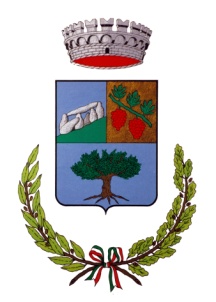 COMUNE  DI  LURASProvincia di SassariZona Omogenea Olbia-TempioVia Nazionale N° 12 0705 Luras (STel. 079645215 – Fax 079647210C.F./P. I.V.A. 00248590903     e mail comune.luras@tiscali.it                    p.e.c.  protocollo@pec.comune.luras.ss.itCONCORSO PUBBLICO PER TITOLI ED ESAMI PER LA COPERTURA DI N° 1 POSTO DI ISTRUTTORE DIRETTIVO, CATEGORIA GIURIDICA D, POSIZIONE ECONOMICA D1, SETTORE DEI SERVIZI TECNICI, A TEMPO INDETERMINATO A PART TIME PER N° 25 ORE SETTIMANALI1Diploma di Laurea utilizzato per l’ammissione fino a  Punti  3,002Diploma di Specializzazione o di perfezionamento post-Laurea in discipline attinenti (punti 0.50 per ogni titolo) fino aPunti  1,00Titolo espresso in centesimiTitolo espresso in centesimiTitolo espresso in centodecimiTitolo espresso in centodecimiValutazionedaadaapunti607566700,50769071851,009195861002,00961001011103,001Categoria  1^Per ogni annoPunti  0,402Categoria  2^Per ogni annoPunti  0,243Categoria  3^Per ogni annoPunti  0,121Attestati conseguiti al termine di corsi di formazione, perfèzionamento, aggiornamento (fino ad un massimo di punti 0,50):- per ogni corso di durata almeno semestrale e con superamento di prova      finale:- per ogni corso di durata almeno mensile e con superamento di prova   finale:Punti  0,10Punti 0,052Idoneità conseguite in Pubblici Concorsi, per esami o per titoli ed esami per posti di identica professionalità e qualifica / categoria almeno pari (valutabili fino ad un massimo di due idoneità): per ogni idoneitàPunti 0,103Pubblicazioni a stampa (valutabili fino ad un massimo di 2 pubblicazioni):per ogni pubblicazione a disposizione della Commissione fino ad unmassimo diPunti 0,154Curriculum professionale per la valutazione di esperienze  professionali rilevanti al fine dello svolgimento delle funzioni proprie del posto e non considerate fra gli altri titoli:  a disposizione della Commissione fino ad un massimoPunti 1,00